Atlantic Society of Fish & Wildlife Biologists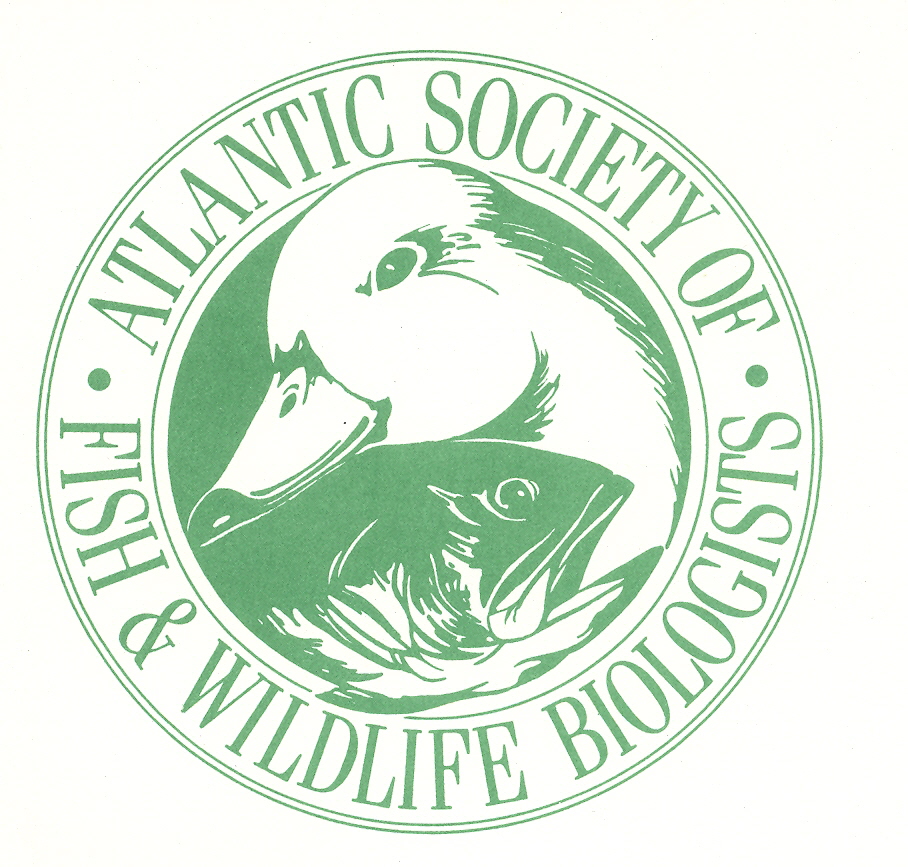 Annual Spring Seminar – 21 April 2016Crabtree Auditorium Mt. Allison, University, Sackville, NBEnvironmental Assessment0900		Registration opens1000		Welcome and announcements1010	John Kearney, John F. Kearney & Associates: Avian Assessments at Wind Energy Facilities: An Evaluation of Current Practice1035	Scott Dickey, Strum Consulting: Environmental Assessment from the Consulting Perspective1100	Eric Tremblay, Parks Canada: Federal Major Infrastructure Investments and Conservation Gains: Are They Compatible? The Case of Highway 117 in Kouchibouguac National Park”1125	David Mazzerolle, Atlantic Canada Conservation Data Centre: Atlantic Conservation Data Centre Contributions to the Environmental Impact Assessment Process”1150	Lunch (Executive Meeting)1300	Announcements1315		Helen Yeh, Nova Scotia Environment: Provincial EA Process in Nova Scotia1340	Michael Hingston, Environment and Climate Change Canada: Federal Environmental Assessment Process1405 	Dave Maguire, New Brunswick Department of Environment and Local Government: Title TBD1430	Rachel Gatreau, Canadian Wildlife Service: Environmental Assessment from the Perspective of the Canadian Wildlife Service1500 		Wrap Up and Departure